ЗАГАДКИ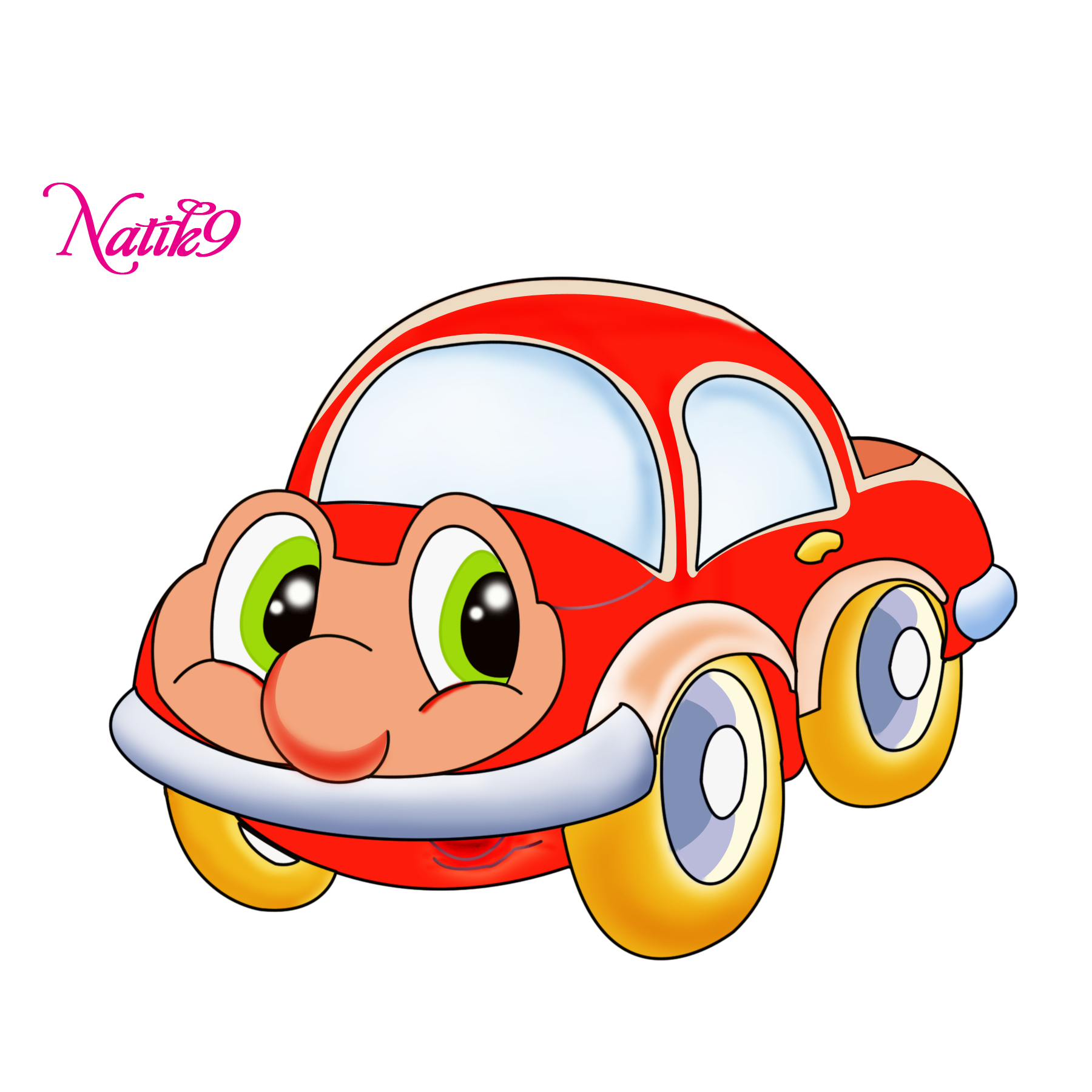 
Братцы в гости снарядились,
Друг за друга уцепились.
И помчались в путь далёк,
Лишь оставили дымок.
Поезд, вагоны

Не летит, не жужжит,
Жук по улице бежит.
И горят в глазах жука
Два блестящих огонька.
Автомобиль

Ясным утром вдоль дороги
На траве блестит роса,
Крутят ноги вдоль дороги 
Два весёлых колеса,
У загадки есть ответ:
Это мой… Велосипед

Силач на четырёх ногах,
В резиновых сапогах
Прямиком из магазина
Прикатил нам пианино.
ГрузовикПолосатые лошадки
Поперёк дорог легли-
Все авто остановились
Если здесь проходим мы.
(Переход-зебра)

Какое животное помогает нам
переходить улицу?
(Зебра)

Какой свет нам говорит:
«Проходите – путь открыт»
(Зелёный)

Какой свет нам говорит:
«Вы постойте – путь закрыт!»
(Красный)


Что за знак такой весит? 
"Стоп" - машинам он велит... 
Пешеход, идите смело 
По дорожкам черно-белым.                                                                                                                            (Пешеходный  переход)

Футбол – хорошая игра
Пусть каждый тренируется
На стадионах, во дворах,
Но только не на улицах. 
(Жилая зона)

Ты не мыл в дороге рук,
Поел фрукты, овощи,
Хорошо, что рядом пункт 
(Медицинской помощи)

Заболел живот у Ромы, 
Не дойти ему до дома. 
В ситуации такой 
Нужно знак найти такой?
(Пункт медицинской помощи)

Эй, водитель, осторожно,
Ехать быстро невозможно,
Знают люди все на свете -
В этом месте ходят... 
(Дети)Встало с краю улицы 
В длинном сапоге 
Чучело трёхглазое 
На одной ноге. 
Где машины движутся, 
Где сошлись пути, 
Помогает улицу 
Людям перейти. 

(Светофор) 

Не летает, не жужжит, 
Жук по улице бежит. 
И горят в глазах жука 
Два блестящих огонька. 

(Автомобиль) 

Спозаранку за окошком 
Стук, и звон, и кутерьма. 
По прямым стальным дорожкам 
Ходят красные дома. 

(Трамвай) 

Я по городу иду, 
Я в беду не попаду. 
Потому что твёрдо знаю - 
Правила я выполняю. 

(Пешеход)Все водителю расскажет, 
Скорость верную укажет. 
У дороги, как маяк, 
Добрый друг - …(Дорожный знак) Белый треугольник, красная кайма.
Чудный паровозик
С дымом у окна.
Этим паровозиком правит дед-чудак.
Кто из вас подскажет,
Что это за знак?(Железнодорожный переезд без шлагбаума) Знак повесили с рассветом,
Чтобы каждый знал об этом:
Здесь ремонт идёт дороги -
Берегите свои ноги!(Дорожные работы) Что за тёмная дыра?
Здесь, наверное, нора?
В той норе живёт лиса.
Вот какие чудеса!
Не овраг здесь и не лес,
Здесь дорога напрорез!
У дороги знак стоит,
Но о чём он говорит?(Тоннель) Это что за чудо-юдо,
Два горба, как у верблюда?
Треугольный этот знак
Называется он как?(Неровная дорога) Предупреждает этот знак,
Что у дороги здесь зигзаг,
И впереди машину ждёт
Крутой...(Опасный поворот) Ты скажи-ка мне, приятель,
Как зовётся указатель,
У дороги что стоит,
Скорость снизить мне велит?(Дорожный знак) Я знаток дорожных правил,
Я машину здесь поставил,
На стоянку у ограды - 
Отдыхать ей тоже надо.(Место стоянки) Красный круг, а в нем мой друг,
Быстрый друг - велосипед.
Знак гласит: здесь и вокруг
На велосипеде проезда нет.(Езда на велосипедах запрещена) Встало с краю улицы
В длинном сапоге
Чучело трёхглазое
На одной ноге.
Где машины движутся,
Где сошлись пути,
Помогает улицу
Людям перейти.(Светофор) Три разноцветных круга
Мигают друг за другом.
Светятся, моргают –
Людям помогают.(Светофор) Вот трёхглазый молодец.
До чего же он хитрец!
Кто откуда ни поедет,
Подмигнёт и тем, и этим.
Знает, как уладить спор,
Разноцветный…(Светофор) Стой! Машины движутся!
Там, где сошлись пути,
Кто поможет улицу
Людям перейти?(Светофор) Милицейских нет фуражек, 
А в глазах стеклянный свет, 
Но любой машине скажет: 
Можно ехать или нет.(Светофор0 У полоски перехода,
На обочине дороги,
Зверь трёхглазый, одноногий,
Неизвестной нам породы,
Разноцветными глазами
Разговаривает с нами.
Красный глаз глядит на нас:
- Стоп! - гласит его приказ.
Жёлтый глаз глядит на нас:
- Осторожно! Стой сейчас!
А зелёный: что ж, вперёд,
Пешеход, на переход!
Так ведёт свой разговор
Молчаливый ...(Светофор) Он имеет по три глаза,
По три с каждой стороны,
И хотя ещё ни разу
Не смотрел он всеми сразу -
Все глаза ему нужны.
Он висит тут с давних пор.
Что же это? …(Светофор) Три глаза - три приказа,
Красный - самый опасный.(Светофор) Зорко смотрит постовой
За широкой мостовой.
Как посмотрит глазом красным –
Остановятся все сразу.(Светофор) Примостился над дорогой
И моргает очень много,
Изменяя каждый раз
Цвет своих округлых глаз.(Светофор) Я глазищами моргаю
Неустанно день и ночь.
И машинам помогаю,
И тебе хочу помочь.(Светофор) Какой свет нам говорит:
«Проходите – путь открыт»(Зеленый)Это встал для нас в дозор
Пучеглазый …? Светофор!
Желтым глазом он мигает.
Строго нас предупреждает:
Чтобы был счастливым путь.
Повнимательнее будь!
И не бегай, не играй,
Где автобус и трамвай!
Будь, малыш, всегда смышленый
И шагай на свет …?(Зеленый) Какой свет нам говорит:
«Вы постойте – путь закрыт!»(Красный) Но смотри-ка, кто такой
Нам велит: «Шагать постой!»?
И сигнал: «Путь опасный!»
Стой и жди, пока я …?(Красный) Близко – широка,
издалека – узка.(Дорога) Не живая, а идет,
Неподвижна - а ведет.(Дорога) Высоких деревьев длинней,
Травиночки маленькой ниже.
С ней дали становятся ближе
И мир открываем мы с ней.(Дорога) Тянется нитка, среди нив петляя,
Лесом, перелесками
Без конца и края.
Ни её порвать,
Ни в клубок смотать.(Дорога) Мой первый слог средь нот найдешь,
Покажет лось второй и третий.
Куда из дому не пойдешь,
Ты сразу ЦЕЛОЕ заметишь.(Дорога)В два ряда дома стоят -
10, 20, 100 подряд.
И квадратными глазами 
Друг на друга всё глядят.(Улица0 Здесь не катится автобус.
Здесь трамваи не пройдут.
Здесь спокойно пешеходы
Вдоль по улице идут.
Для машин и для трамвая
Путь-дорога есть другая.(Тротуар) Раньше счёта и письма, 
Рисованья, чтенья,
Всем ребятам нужно знать
Азбуку движенья!
Как зовутся те дорожки,
По которым ходят ножки.
Различать учись их точно,
Не лети как на пожар.
Пешеходные дорожки –
Это только …?(Тротуар) Лёша с Любой ходят парой.
Где идут? По …(Тротуар0 Какое животное помогает нам
переходить улицу?(Зебра)Из Африки в город попала зверюга.
Совсем ошалела зверюга с испугу.
Лежит, как уснула, буди, не буди,
Хоть езди по ней, хоть ногами ходи.(Зебра) Что за лошадь, вся в полоску,
На дороге загорает?
Люди едут и  идут,
А она – не убегает.(Зебра) оезд быстро-быстро мчится! 
Чтоб несчастью не случиться, 
Закрываю переезд – 
Запрещен машинам въезд!(Шлагбаум) Переезд есть впереди -
Тормози и подожди:
Он опущен - ход сбавляй,
А поднимут - проезжай.(Шлагбаум) Посмотри, силач какой:
На ходу одной рукой
Останавливать привык
Пятитонный грузовик.(Регулировщик) Там, где сложный перекресток,
Он – машин руководитель.
Там, где он, легко и просто,
Он для всех – путеводитель.(Регулировщик) Командуя жезлом, он всех направляет,
И всем перекрёстком один управляет.
Он  словно  волшебник, машин дрессировщик,
А имя ему - ...(Регулировщик( Полосатая указка,
Словно палочка из сказки.(Жезл) Ночь темна. Уж солнца нет.
Чтобы ночь пришла без бед,
Нужен людям маячок –
Одноногий светлячок.(Фонарь) Выходя на улицу
Приготовь заранее
Вежливость и сдержанность ,
А главное -(Внимание) 